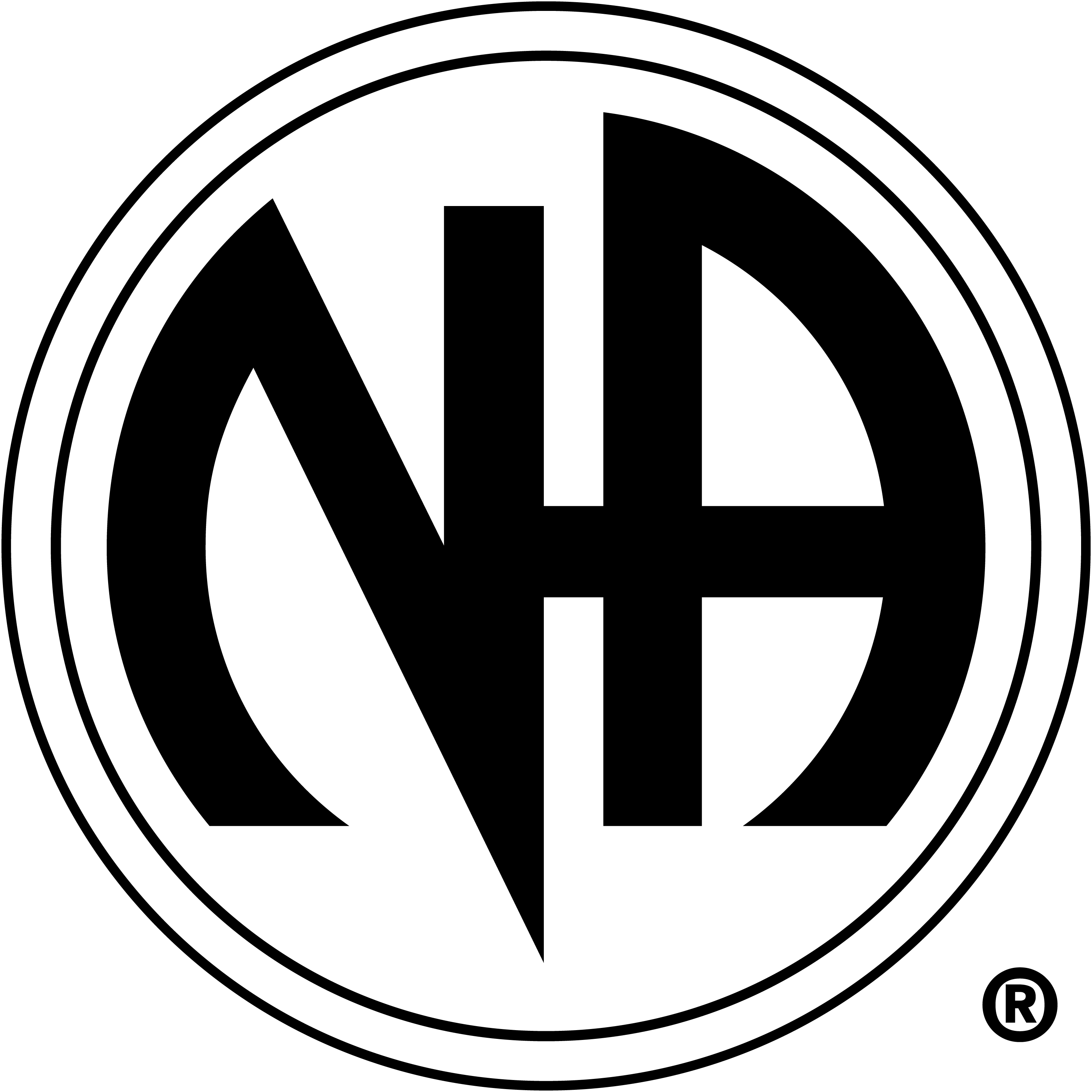 Susquehanna AreaService Committee Meeting MinutesMarch 10, 2016Minutes for March 10, 2016The meeting was called to order at 7:00 p.m.  The Twelve Traditions, Twelve Concepts, and GSR Responsibilities were read.There are 42 groups in the area.  Total GSR attendance 31 with 27 voting GSRs. We do have Quorum.The SASC welcomes new GSR Chris, Kristen, Drew, Erin, Edward and Randy.  Thank you for your service.There one new home group wishing to start a new meeting in the area.  The new home group name is A Shot of Hope, will be meeting every Sunday from 1pm – 2pm at 790 Old Philadelphia Rd. Elkton, MD 21921 New Beginnings Christian Fellowship.Subcommitte ReportsPR:  Verbal report by April.  All literature drops changed to occur every 2 months.  A flyer with tear-away info to be put on display by the groups along with their free literature.  Info regarding PSA’s on county buses, Cecil County want $100/mo. for 1st year. See written report.Phone Line: Verbal report by Matt.  February stats: 243 calls,  14 missed =  5% total missed rate.   Still have open shifts.  There is a 6 month clean time requirement.  Contact Matt at 443-252-0619.  See written report.Literature:  Verbal report by Nicola. See written report.Special Events:  Verbal Report by Nichole.  Upcoming events: (Susqueanna’s Spiritual Weekend) Spiritual Breakfast in April 2nd at Chesapeake Grille in HdG, April 3rd Recovery Hike @ Susquehanna State park.  Softball starts May 28th  with a cook-out, field not yet confirmed.  July16 “Hotter in July” Speaker Jam, then Aug 20th is the Annual Picnic.  Needing trusted servants and someone to step up and chair Special Events. See written report.H & I: Verbal report given by Ricky:  All H&I commitment for Feb were met.  CCDC in the works, looking for panel Coordinator. 1 yr clean time req and take PREA training.  There are open positions, see written report.Treasurer: Verbal report by Tom. See report attached.RCM: Verbal report by Chris.  FSR still in the works for looking for Regional Insurance.  RCM II Tina spoke and went over CAR questions in details.  CAR Tally report needs to be turned in to Chris ASAP by end of March. #443-689-6573 or email tally at Christopherfrench22@gmail.com. See report attached. Web site: Verbal report by Karen.  See written report.Vice Chair: No reportApproval of last month’s minutes:  Last month’s minutes were approvedSharing Session:  NA member announced to have NA members leave as a group from meetings for safety.Old Business:NoneNew Business:NoneMeeting was motioned to close and adjourned at 8:18 pmAttendance:	P=Present	A=Absent	V=Voting	R=Represented ByExecutive Body Attendance:Subcommittee Chair Attendance:Monthly Group Attendance: (  * = monthly group report submitted )In loving service,John R.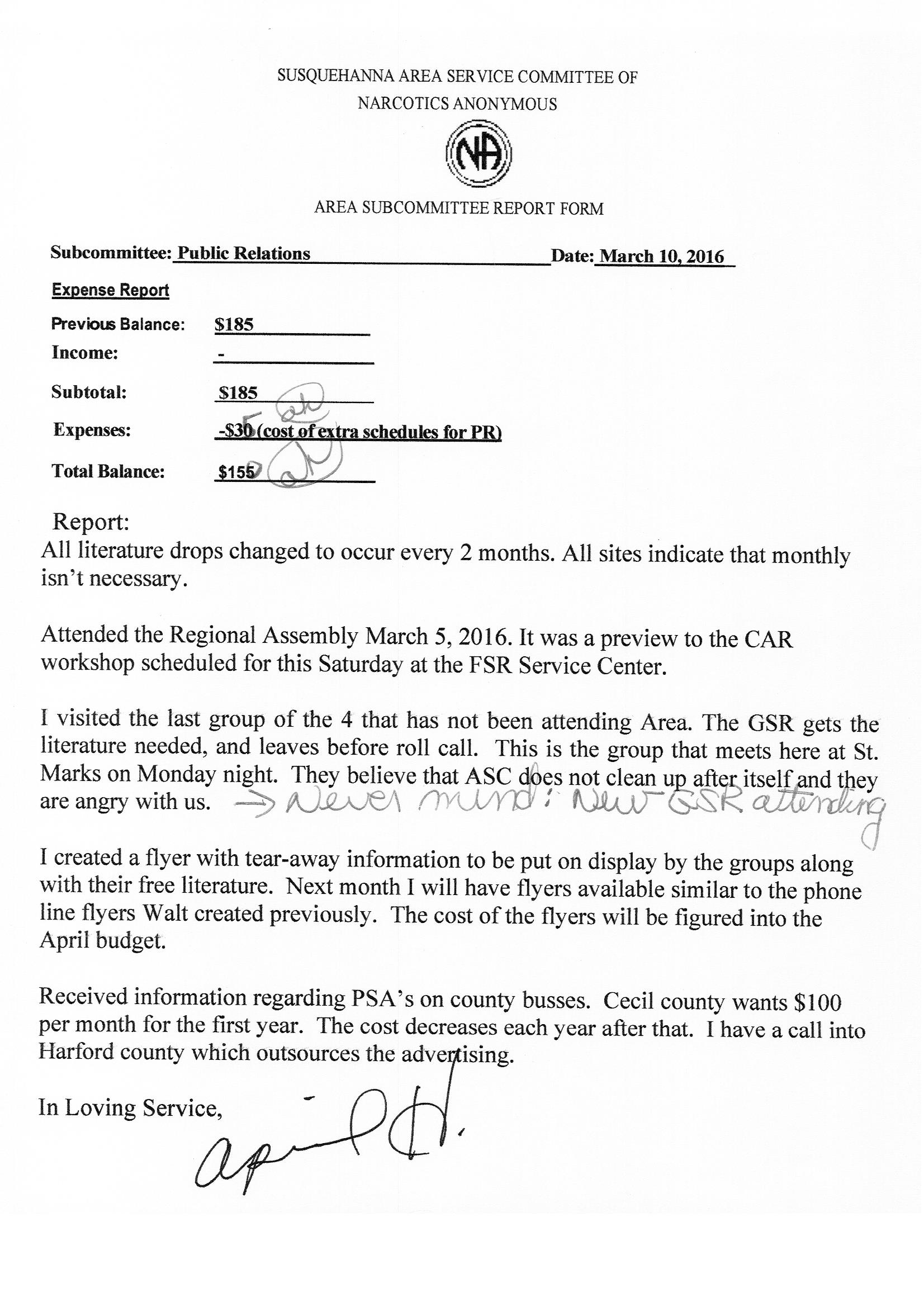 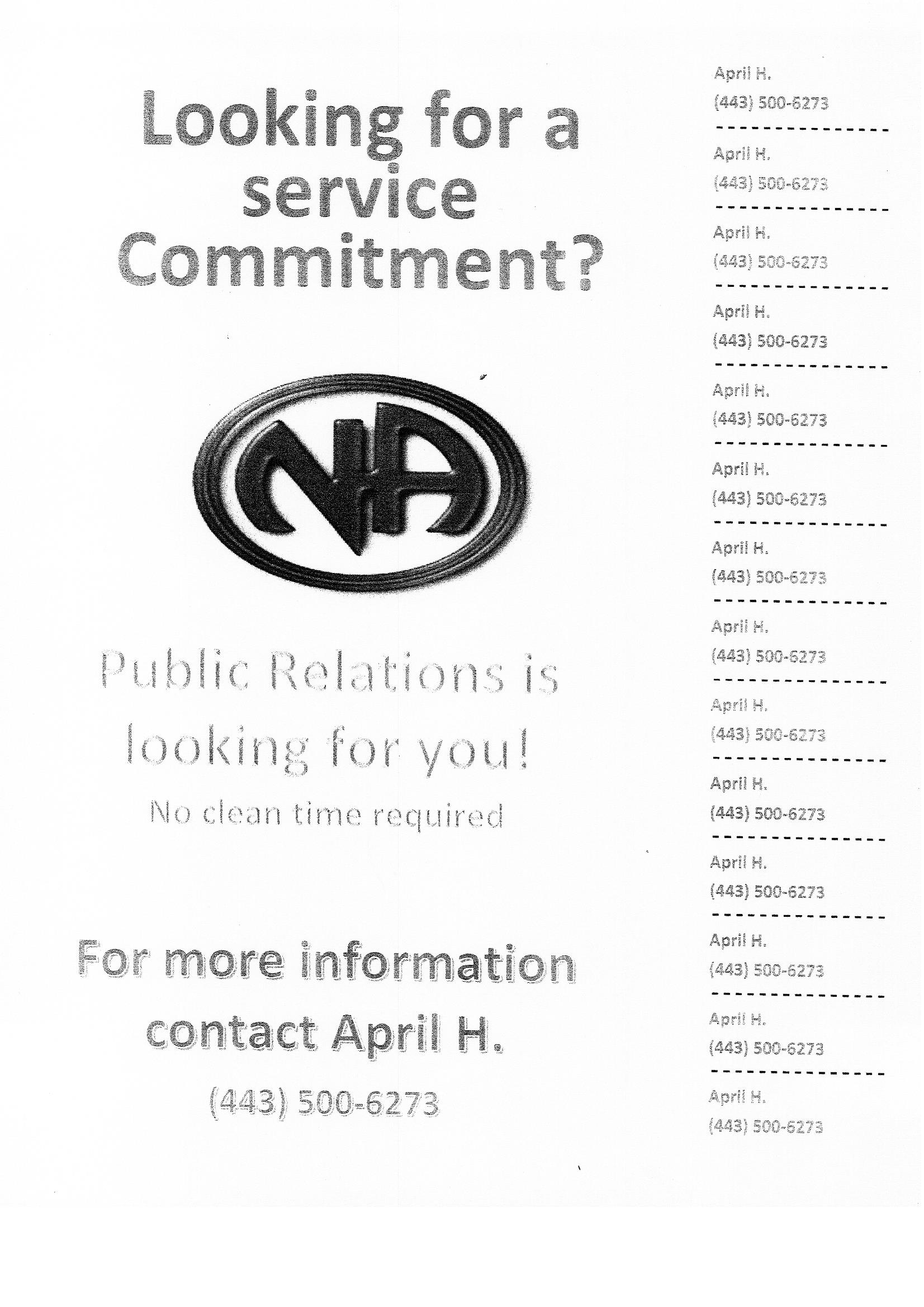 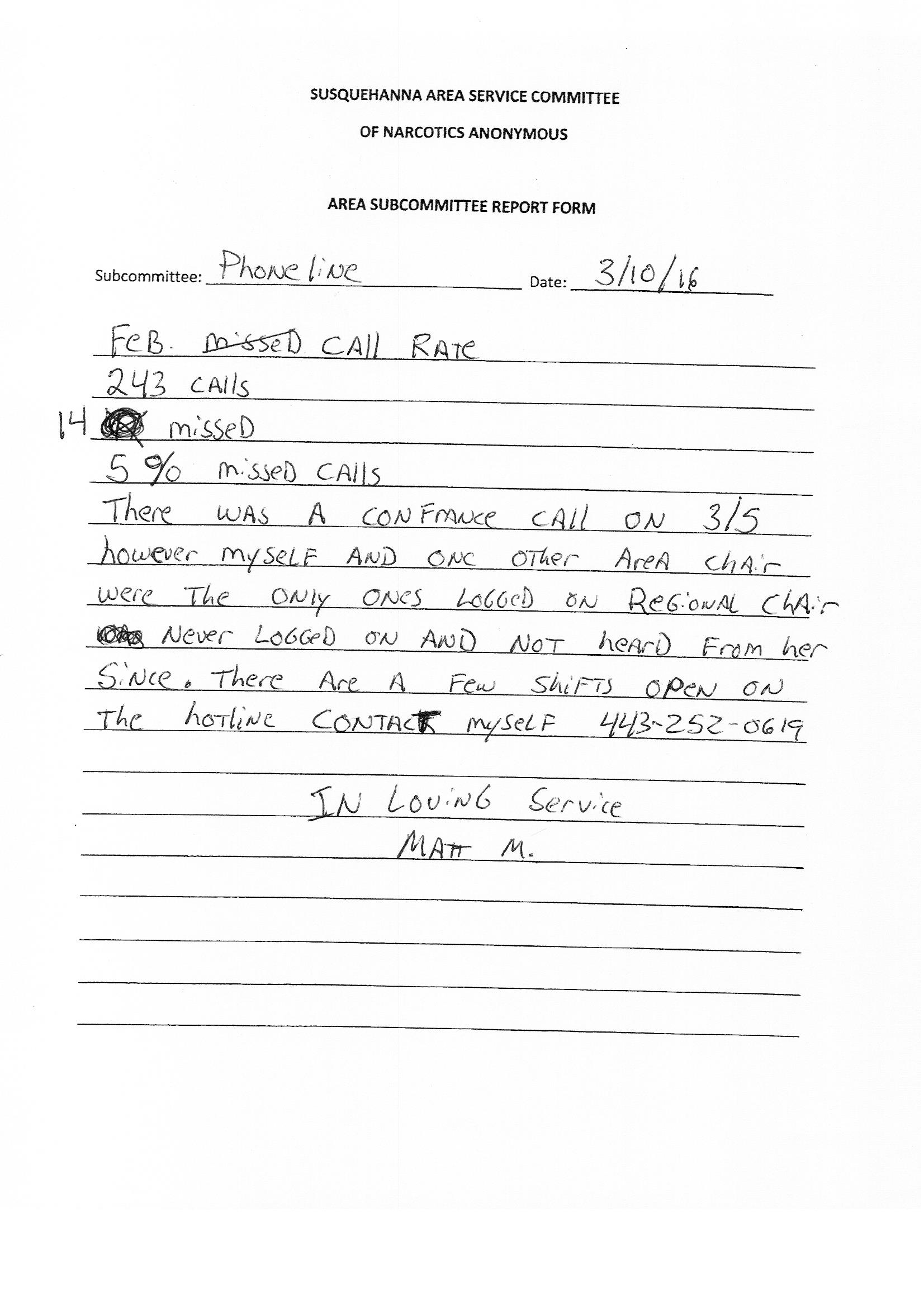 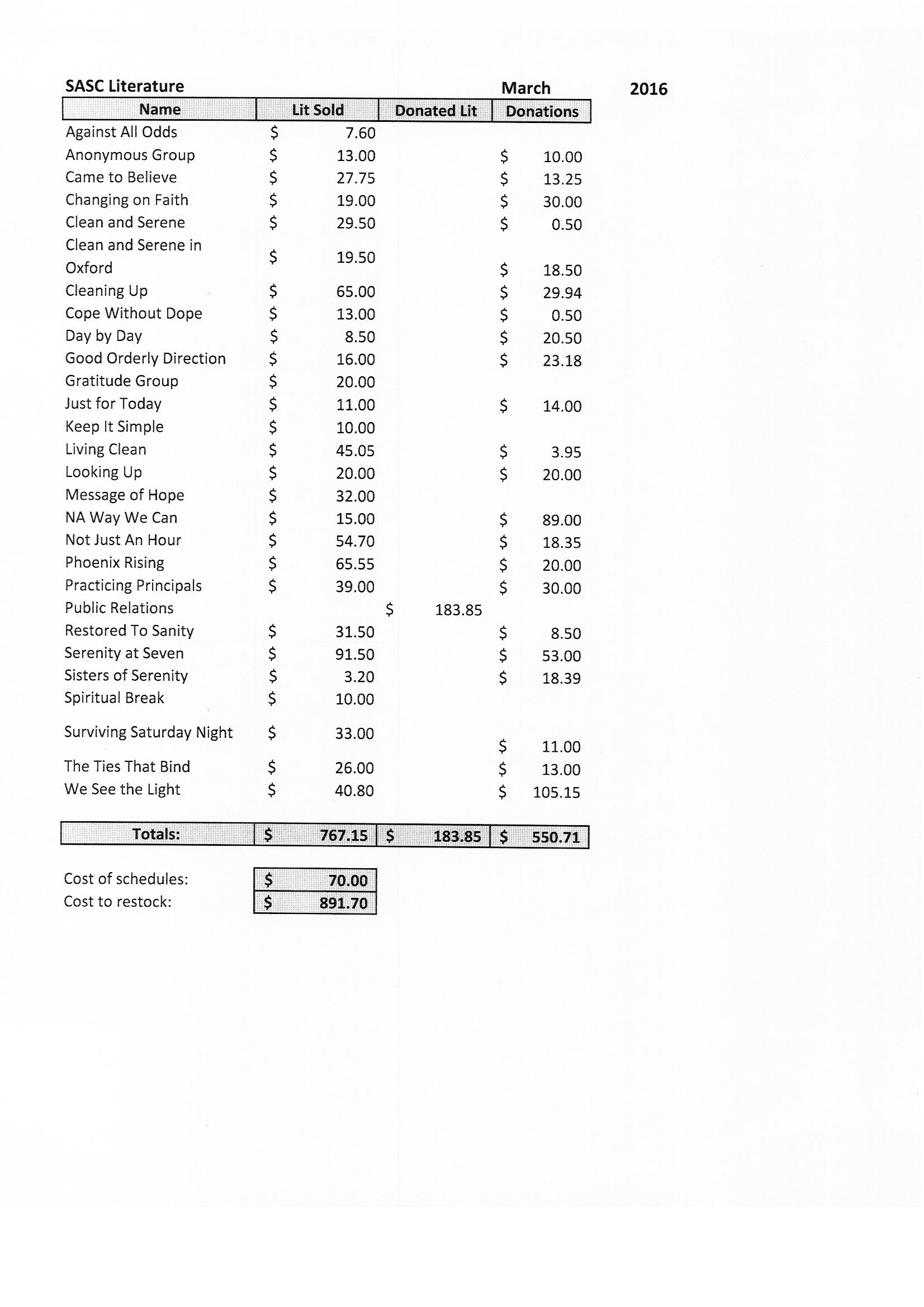 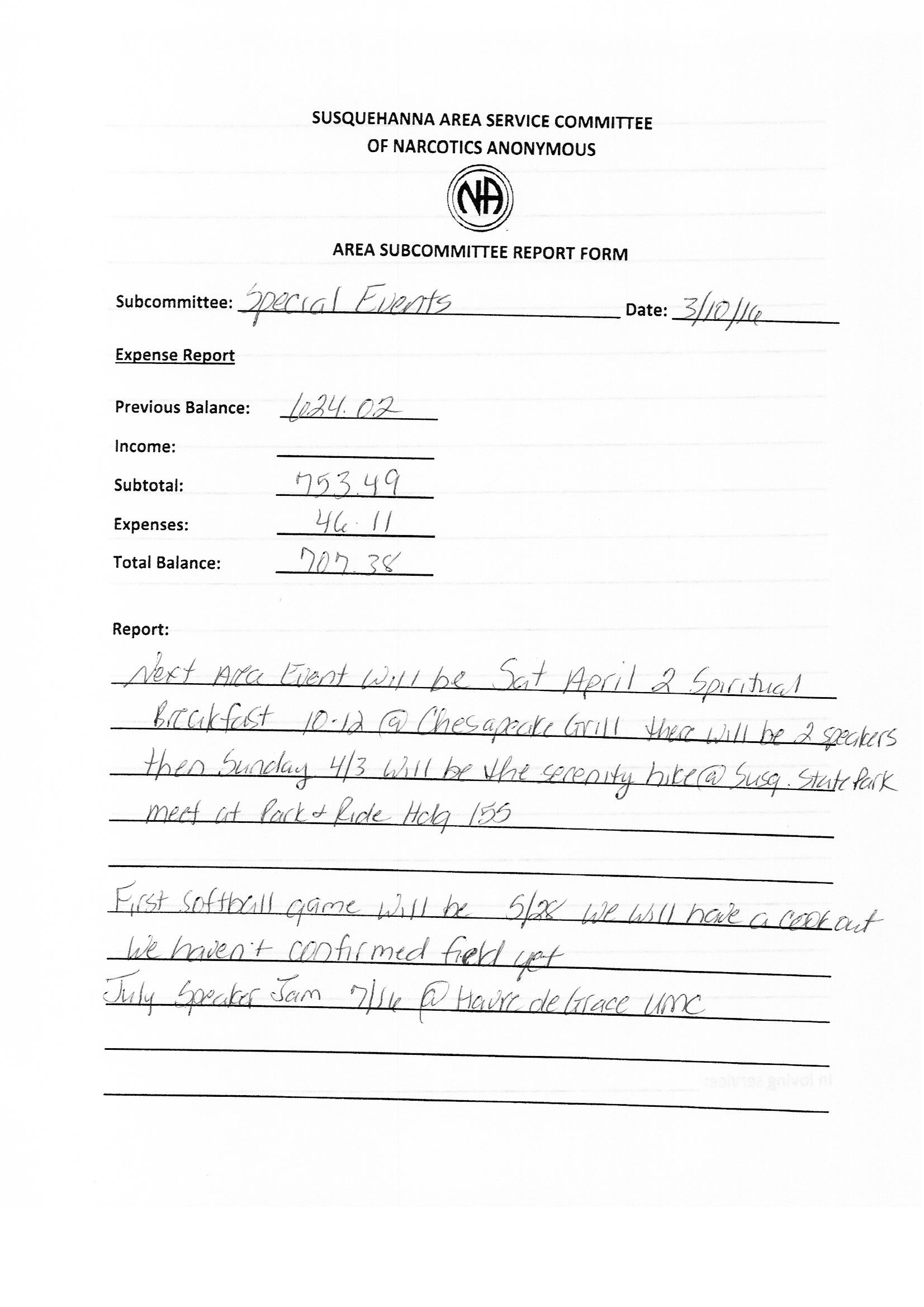 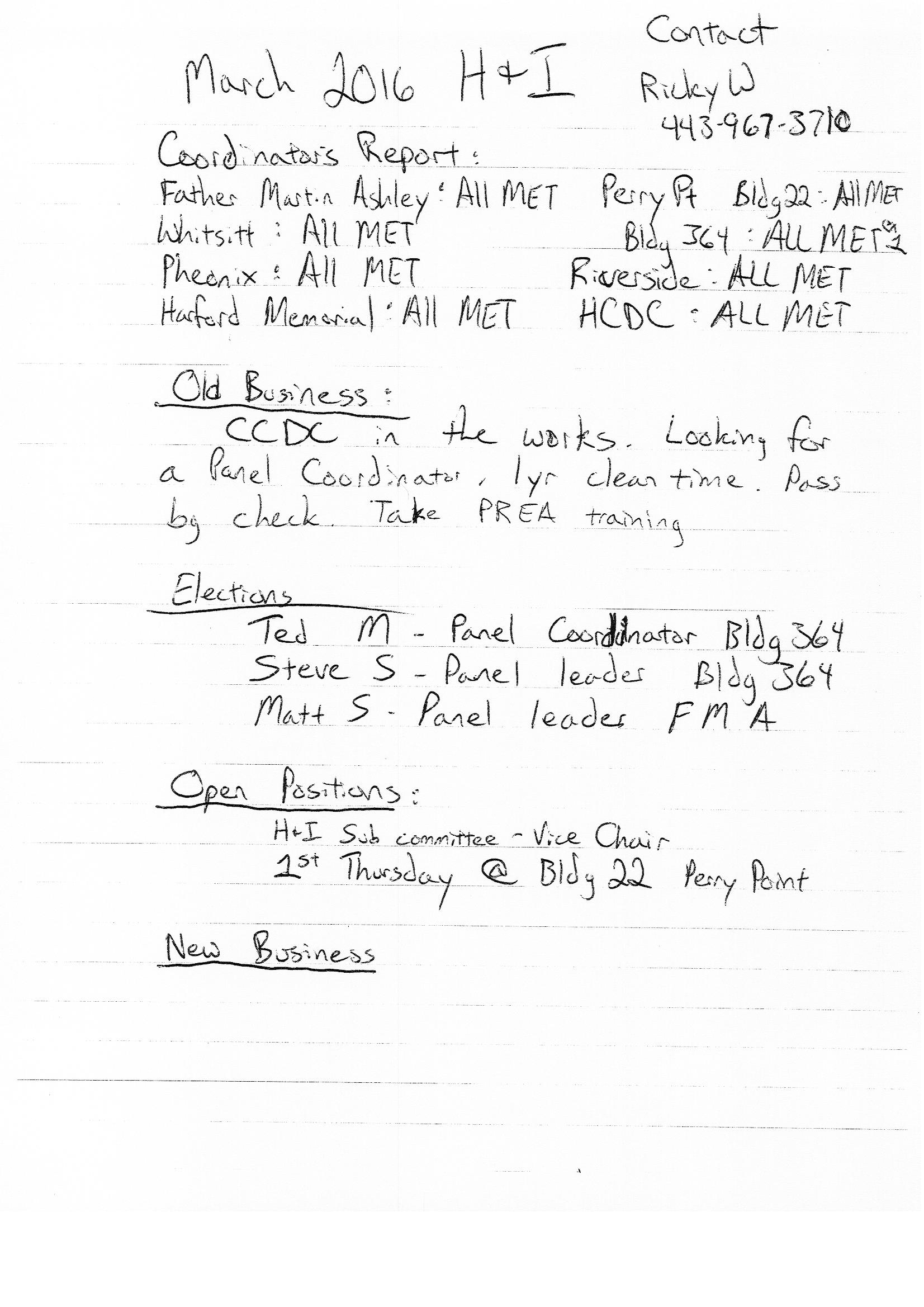 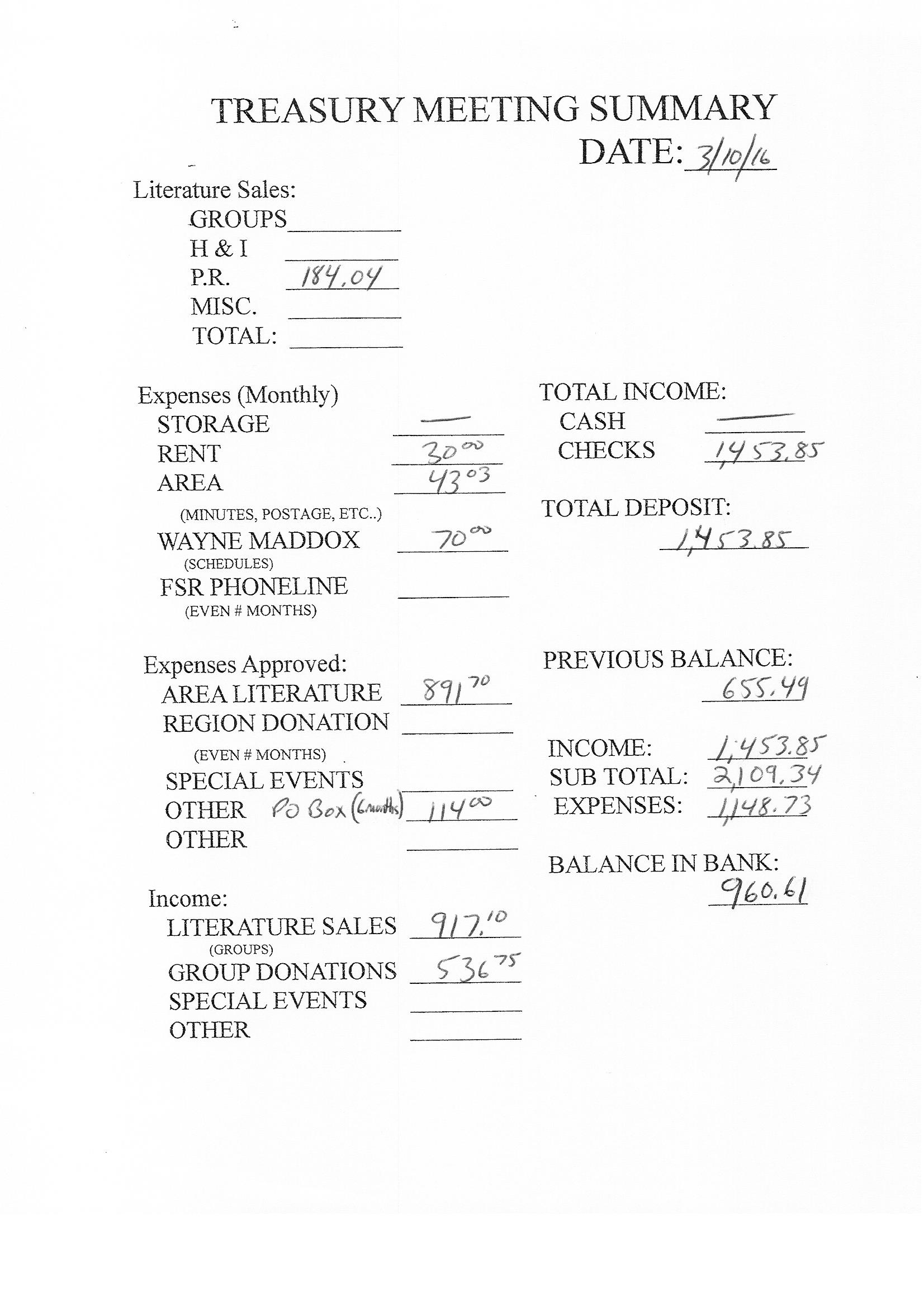 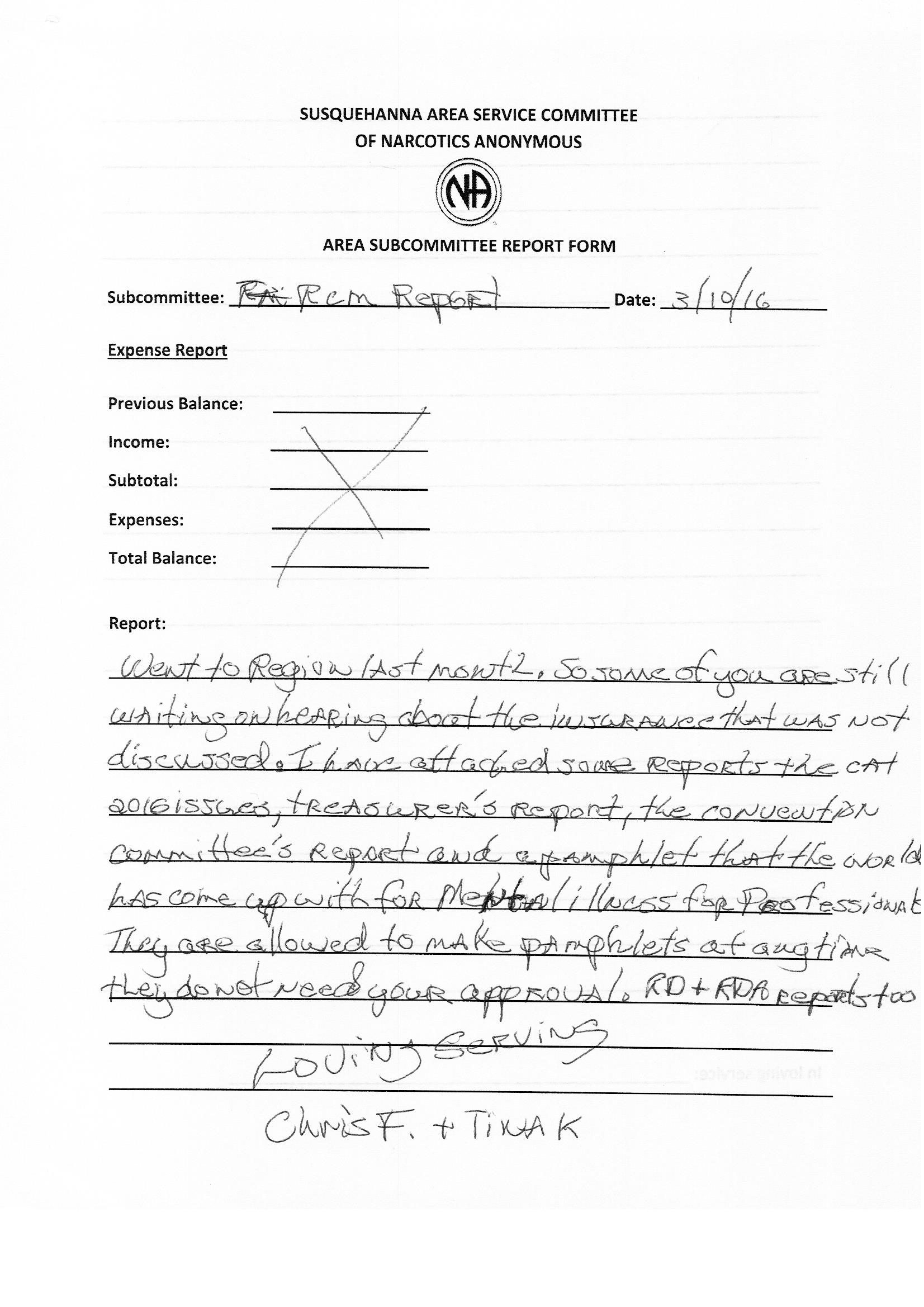 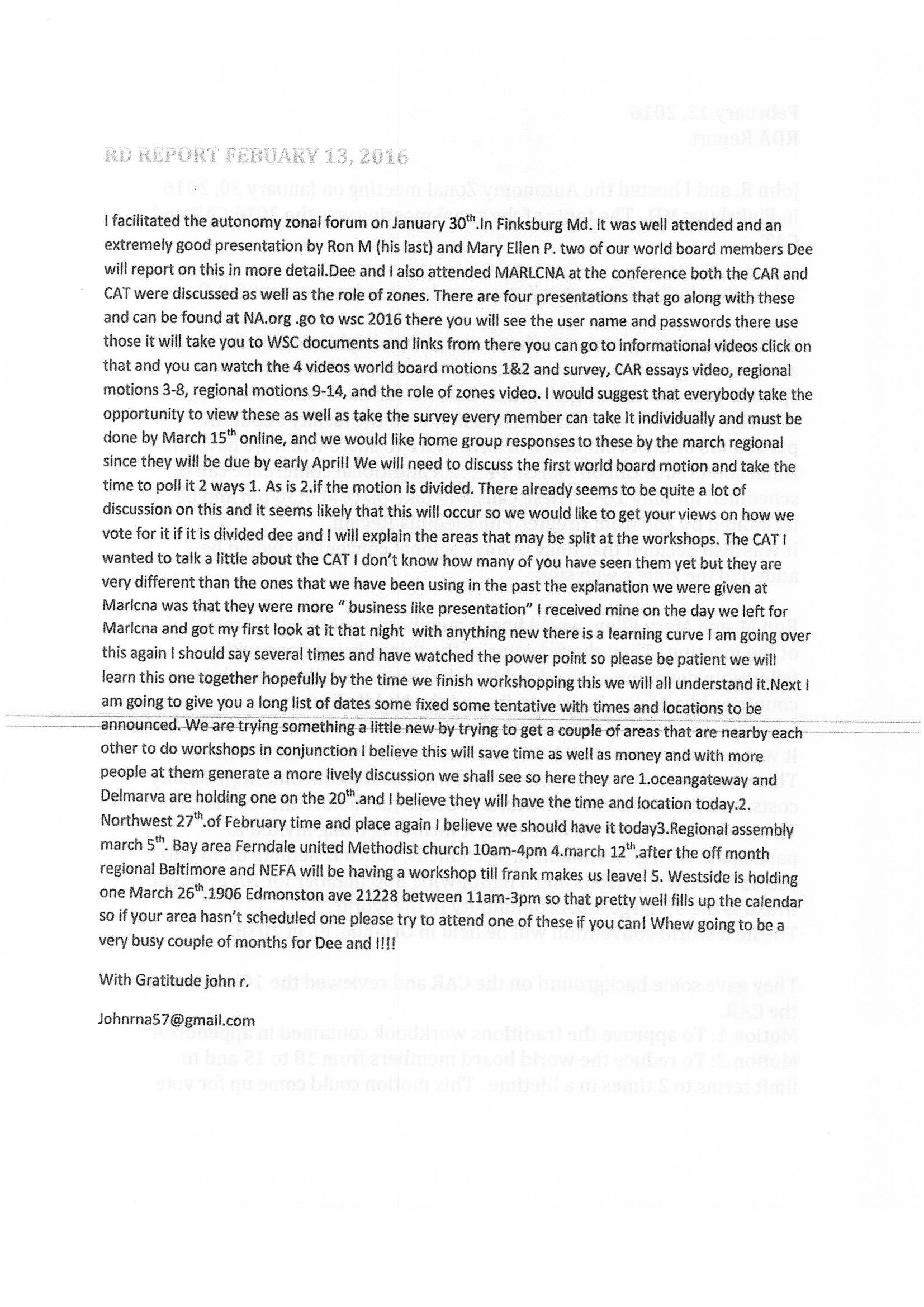 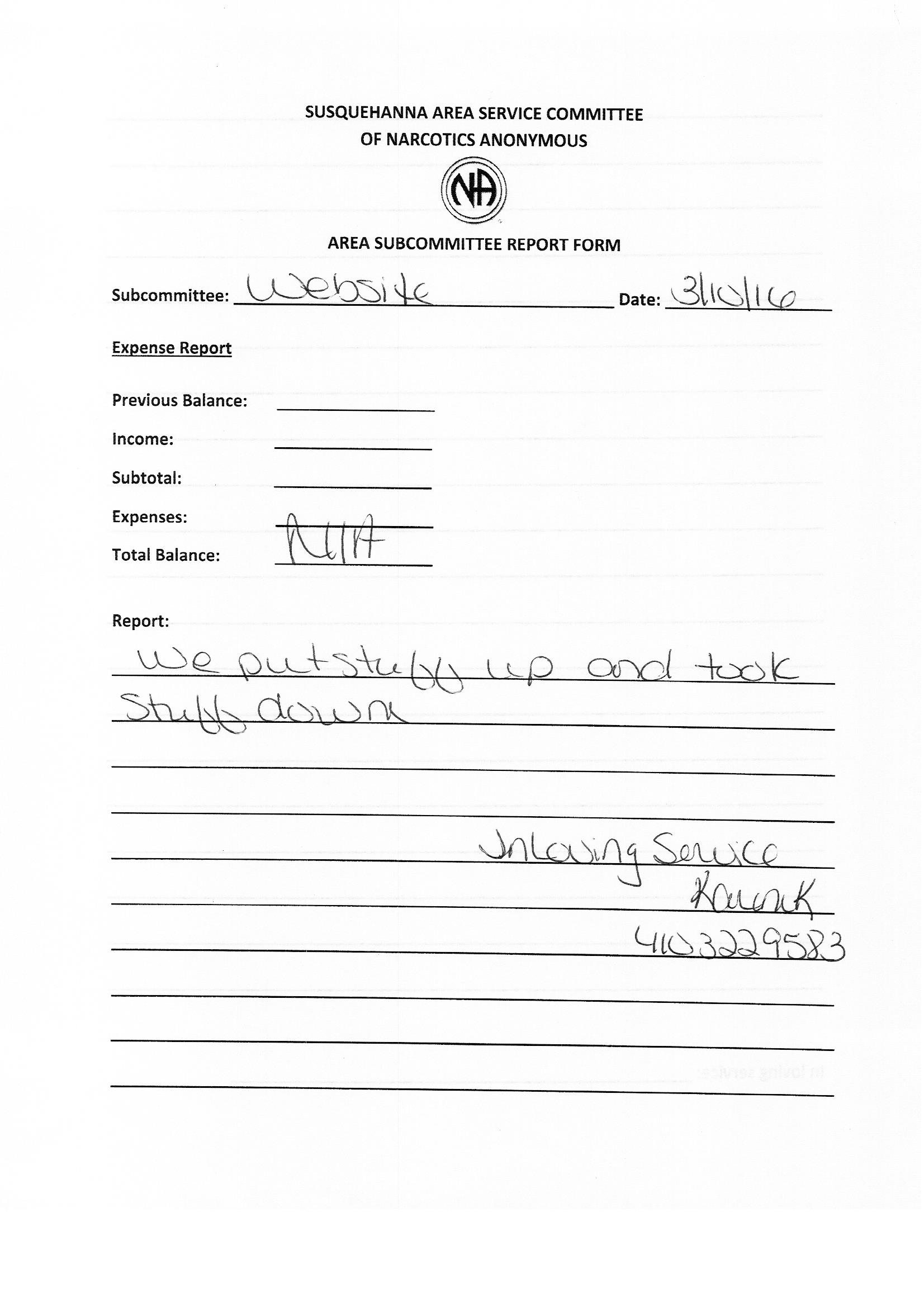 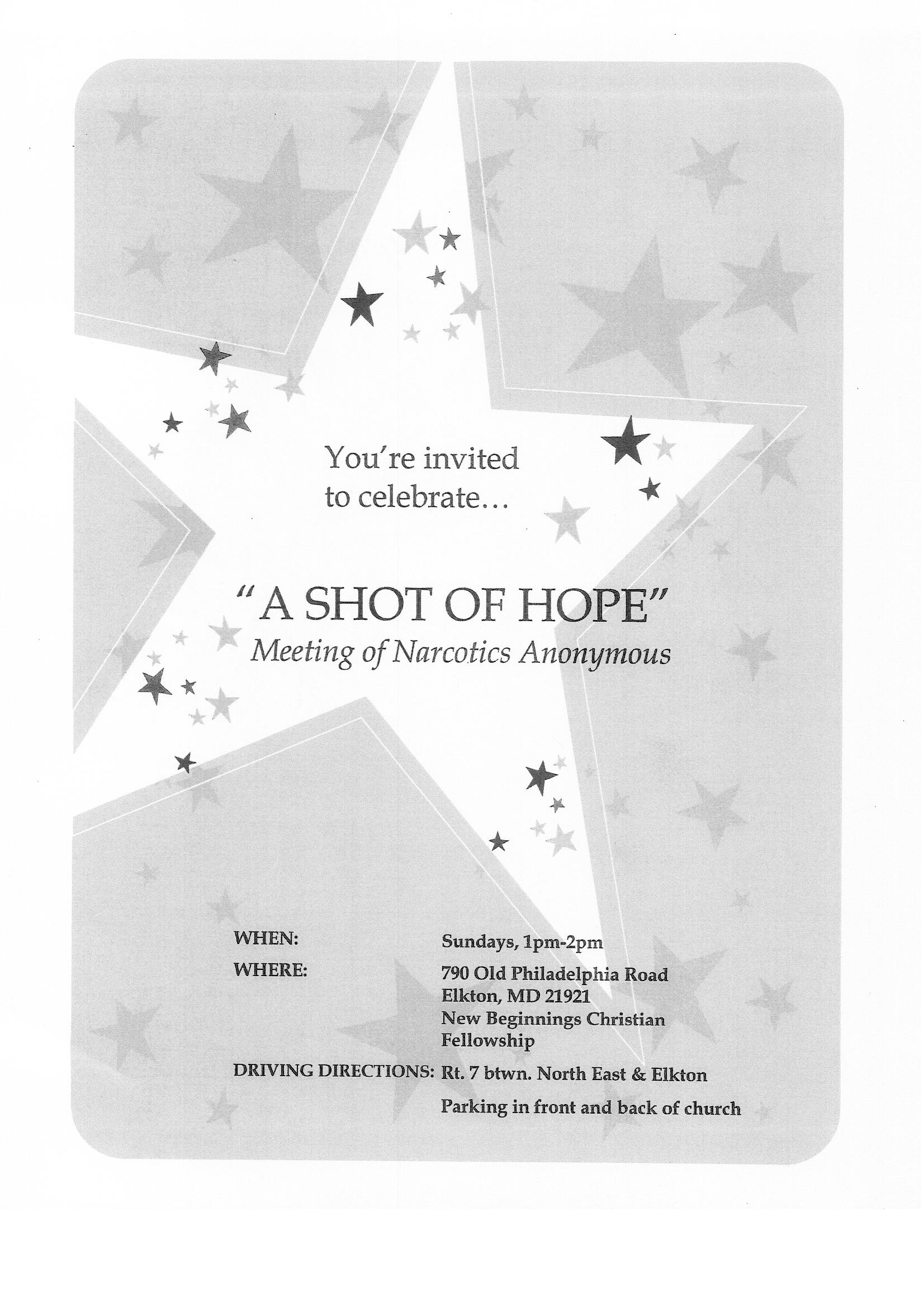 TitleNameAugSepOctNovDecJanFebMarAprMayJunJulChairLiz410-652-0673PAPPPPPPVice ChairWalt443-866-1907PPPPPPPPSecretaryJohn302-480-0279PPPPPPPPTreasurerAmanda443-802-3620PPPPPPPAAlt. TreasurerTom G443-345-9876PPPPPPPPSubcommitteeNameAugSepOctNovDecJanFebMarAprMayJunJulRCMChris F.443-686-6573PPPPPAPPRCM IITina K.-PPAAPAPPhone LineMatt443-252-0619PPPPPPPPLiteratureNicola B.443-206-6268APPPPPPPSpecial EventsNicholeSusqarea.specialevents@gmail.com PPPPPPPPH &IRicky W.443-967-3710PPPPPPAPWebsiteCaralineadmin@susqarea.org PPPPRPPPPR April H.302-256-2046PPRPPPPPGroup NameAugSepOctNovDecJanFebMarAprMayJunJulA Shot of HopeXXXXXXXXAgainst all OddsAARP/VAV*VAAnonymous GroupP/VP/VP/VP/VAV*V**VBack to BasicsP/VP/VRP/VVV*VVCame to BelieveAAAAAAAAChanging on FaithP/VP/VP/VP/VVV*VVChapter 5P/VP/VP/VP/VVVAVClean and SereneP/VAP/VP/VVVV**VCleaning UpAAAAAAARComplete DefeatP/VARP/VAV*VVCope Without DopeP/VRP/VP/VVV*V**RDay by DayP/VP/VP/VP/VVRV*AFree at LastAP/VP/VAAVAVGetting CleanP/VP/VP/VP/VRRRVGood orderly DirectionP/VP/VP/VP/VVVAVGratitude GroupRP/VP/VP/VVRV*VHow it WorksP/VP/VAAVVV*RThe Journey ContinuesARAAAAAVKeep it SimpleAARAARVVLiving CleanAAP/VP/VRAVVJust for TodayAAP/VP/VVVVVLit on Main StreetAAAP/VVVAALooking UpP/VP/VP/VP/VVVAVMessage of HopeAP/VP/VAVAVANature of RecoveryP/VP/VP/VP/VVV*A*VNA Way we CanAAAAAAAANot Just an HourP/VRP/VP/VRV*VVOxford Clean and SereneAAARARVAPhoenix RisingAAAAARAAPracticing PrinciplesARRRVV*V*VRestored to SanityAP/VAP/VVAVASerenity at 7RP/VRP/VAVVASisters of SerenityxxxxxV*VVSpiritual BreakP/VP/VVP/VVVVVSpiritual JourneyAAAP/VVVARStaying CleanP/VP/VP/VRRV*VVStrength in SistersP/VP/VP/VP/VVV*A*VSurrender to WinP/VP/VP/VP/VVV*A*VSurviving Saturday NightP/VRP/VP/VVV*V*VTies that BindP/VP/VP/VP/VVV*V**VTake a ChanceARARAAVVWe See the LightP/VP/VAP/VAAAVYouth in RecoveryP/VP/VP/VAAAAATotal Groups4141414141424242Total Attendance2428293126322631Voting GSRs2222232722262527QUORUMYYYYYYYY